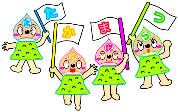 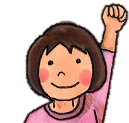 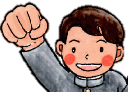 交流活動「　　　　　　　　　　　　　　　」交流活動「　　　　　　　　　　　　　　　」交流活動「　　　　　　　　　　　　　　　」年　　月　　日　（場所　　　　　　　）ねらい幼・・ねらい小・・◎（幼児と小学生・保育者と小学校教員）　　★（幼児・保育者）　　◆（小学生・小学校教員）◎（幼児と小学生・保育者と小学校教員）　　★（幼児・保育者）　　◆（小学生・小学校教員）【時間】　　活動内容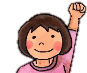 保育者や小学校教員の援助・指導　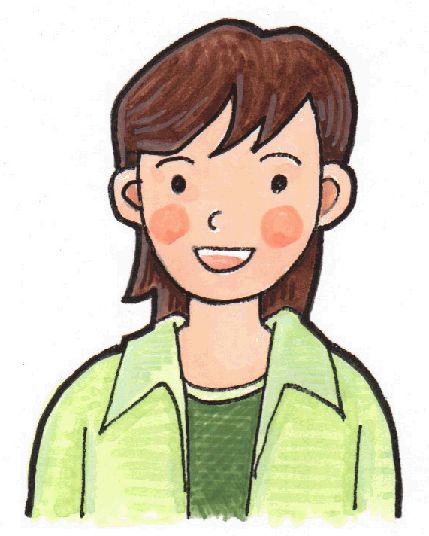 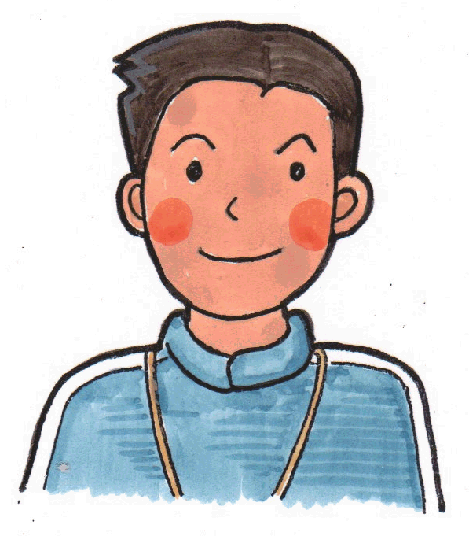 【　　】◎◆★◎◆★成果・改善幼・成果・改善小・